403/22404/22405/22406/22407/22408/22Mineral Titles Act 2010NOTICE OF LAND CEASING TO BE A MINERAL TITLE APPLICATION AREAMineral Titles Act 2010NOTICE OF LAND CEASING TO BE A MINERAL TITLE APPLICATION AREATitle Type and Number:Exploration Licence 24029Area Ceased on:18 November 2022Area:16 Blocks, 42.78 km²Locality:MOROAKName of Applicant(s)/Holder(s):80% KALYAN RESOURCES PTY LTD [ACN. 163 734 147], 5% EDWARDS Ronald John, 5% JOHNSTON Rodney, 5% REDDICLIFFE Thomas, 5% SCRIVEN EXPLORATION PTY LTD [ACN. 006 264 615]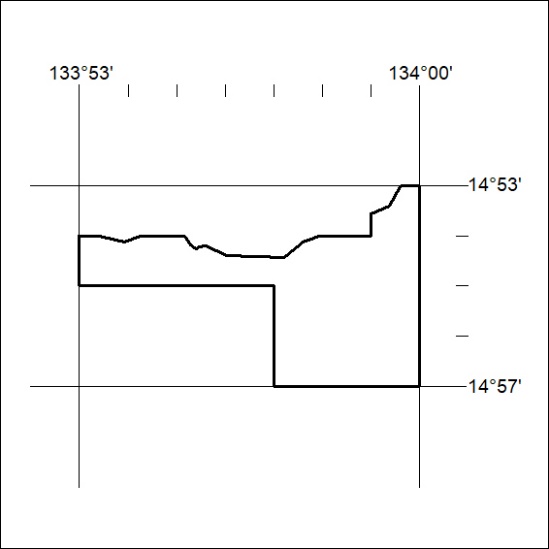 Mineral Titles Act 2010NOTICE OF LAND CEASING TO BE A MINERAL TITLE AREAMineral Titles Act 2010NOTICE OF LAND CEASING TO BE A MINERAL TITLE AREATitle Type and Number:Exploration Licence 29349Area Ceased on:20 November 2022Area:29 Blocks, 73.77 km²Locality:MOROAKName of Applicant(s)/Holder(s):80% KALYAN RESOURCES PTY LTD [ACN. 163 734 147], 5% EDWARDS Ronald John, 5% JOHNSTON Rodney, 5% REDDICLIFFE Thomas, 5% SCRIVEN EXPLORATION PTY LTD [ACN. 006 264 615]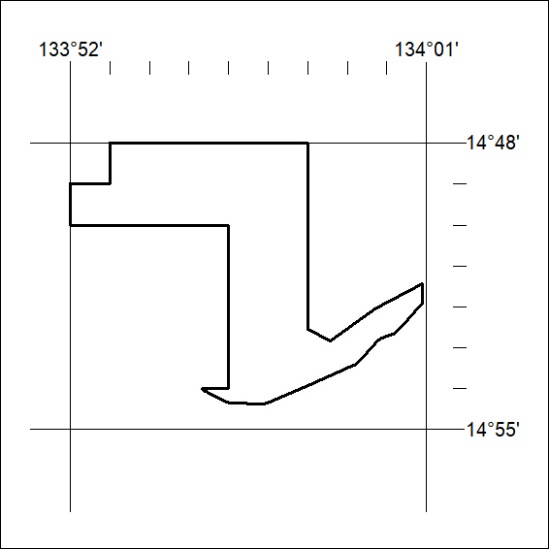 Mineral Titles Act 2010NOTICE OF LAND CEASING TO BE A MINERAL TITLE AREAMineral Titles Act 2010NOTICE OF LAND CEASING TO BE A MINERAL TITLE AREATitle Type and Number:Exploration Licence 29490Area Ceased on:22 November 2022Area:12 Blocks, 26.82 km²Locality:MOROAKName of Applicant(s)/Holder(s):80% KALYAN RESOURCES PTY LTD [ACN. 163 734 147], 5% EDWARDS Ronald John, 5% JOHNSTON Rodney, 5% REDDICLIFFE Thomas, 5% SCRIVEN EXPLORATION PTY LTD [ACN. 006 264 615]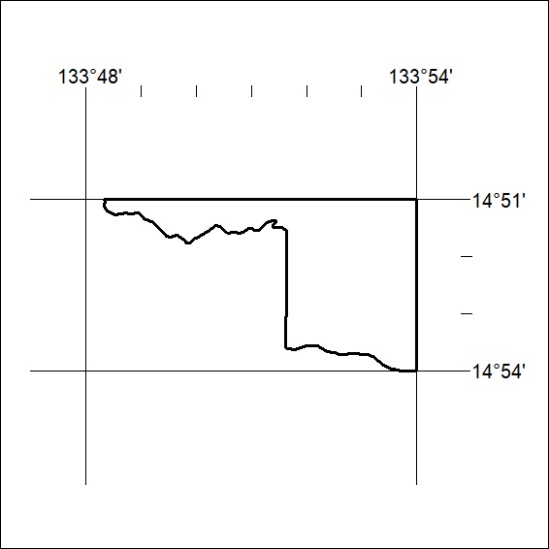 Mineral Titles Act 2010NOTICE OF LAND CEASING TO BE A MINERAL TITLE AREAMineral Titles Act 2010NOTICE OF LAND CEASING TO BE A MINERAL TITLE AREATitle Type and Number:Exploration Licence 29493Area Ceased on:22 November 2022Area:4 Blocks, 13.23 km²Locality:MOROAKName of Applicant(s)/Holder(s):80% KALYAN RESOURCES PTY LTD [ACN. 163 734 147], 5% EDWARDS Ronald John, 5% JOHNSTON Rodney, 5% REDDICLIFFE Thomas, 5% SCRIVEN EXPLORATION PTY LTD [ACN. 006 264 615]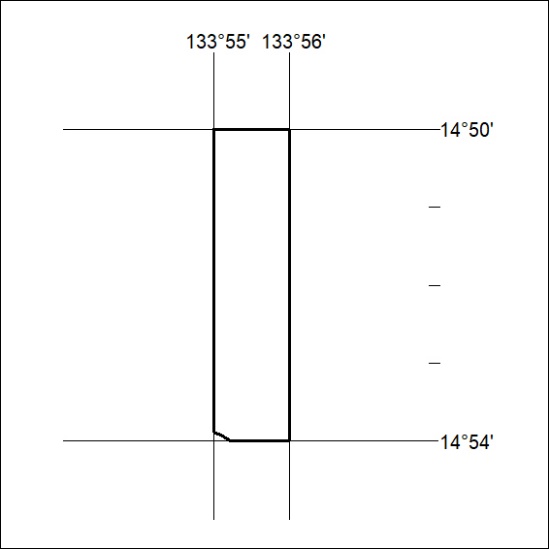 Mineral Titles Act 2010NOTICE OF LAND CEASING TO BE A MINERAL TITLE AREAMineral Titles Act 2010NOTICE OF LAND CEASING TO BE A MINERAL TITLE AREATitle Type and Number:Exploration Licence 30115Area Ceased on:22 November 2022Area:12 Blocks, 39.53 km²Locality:MOROAKName of Applicant(s)/Holder(s):80% KALYAN RESOURCES PTY LTD [ACN. 163 734 147], 5% EDWARDS Ronald John, 5% JOHNSTON Rodney, 5% REDDICLIFFE Thomas, 5% SCRIVEN EXPLORATION PTY LTD [ACN. 006 264 615]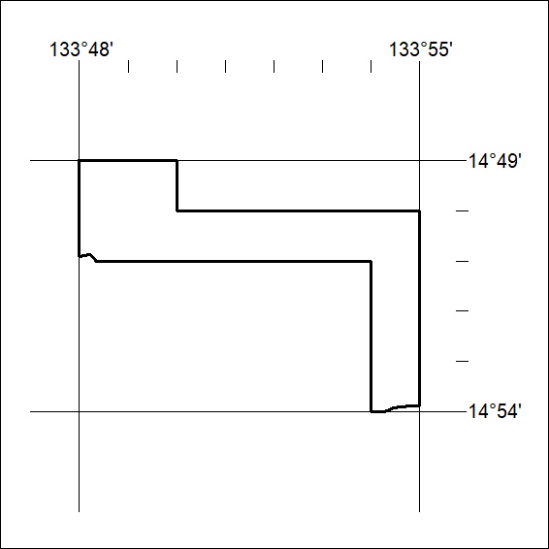 Mineral Titles Act 2010NOTICE OF LAND CEASING TO BE A MINERAL TITLE APPLICATION AREAMineral Titles Act 2010NOTICE OF LAND CEASING TO BE A MINERAL TITLE APPLICATION AREATitle Type and Number:Exploration Licence 33163Area Ceased on:22 November 2022Area:83 Blocks, 263.51 km²Locality:SEIGALName of Applicant(s)/Holder(s):100% COPPER GREEN PTY LTD [ACN. 119 559 974]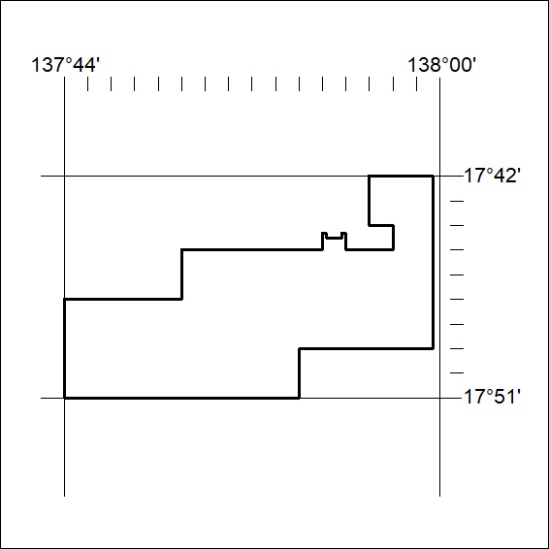 